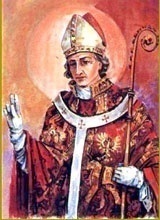 INTENCJE   MSZY   ŚWIĘTYCH23.05. – 29.05.2022INTENCJE   MSZY   ŚWIĘTYCH23.05. – 29.05.2022INTENCJE   MSZY   ŚWIĘTYCH23.05. – 29.05.2022PONIEDZIAŁEK23.05.2022PONIEDZIAŁEK23.05.20227.00+ Idę Zachura  /pogrz./+ Idę Zachura  /pogrz./PONIEDZIAŁEK23.05.2022PONIEDZIAŁEK23.05.202218.00+ Mariana Kłapytę+ Mariana KłapytęWTOREK24.05.WTOREK24.05.7.00+ Stanisławę Trzop  /pogrz./+ Stanisławę Trzop  /pogrz./WTOREK24.05.WTOREK24.05.18.00+ Wiesława Kobielę+ Wiesława KobielęŚRODA 25.05.ŚRODA 25.05.7.00+ Władysławę Klimasara  /pogrz./+ Władysławę Klimasara  /pogrz./ŚRODA 25.05.ŚRODA 25.05.18.00+ Helenę i Edwarda Spyrka+ Helenę i Edwarda Spyrka CZWARTEK26.05. CZWARTEK26.05.7.00+ Janinę Zawora+ Janinę Zawora CZWARTEK26.05. CZWARTEK26.05.18.00O Boże błog. dla wnuków; Zuzanny, Jakuba i AleksandryO Boże błog. dla wnuków; Zuzanny, Jakuba i AleksandryPIĄTEK27.05.PIĄTEK27.05.7.00+ Marię Iciek  /pogrz./+ Marię Iciek  /pogrz./PIĄTEK27.05.PIĄTEK27.05.18.00+ Józefa Gołuszkę z rodzicami+ Józefa Gołuszkę z rodzicamiSOBOTA28.05.SOBOTA28.05.7.00+ Władysława Świerkosza /pogrz./+ Władysława Świerkosza /pogrz./SOBOTA28.05.SOBOTA28.05.18.00+ Tadeusza Głuszek z rodzicami+ Tadeusza Głuszek z rodzicami  7 NIEDZIELA WIELKANOCNA29.05.2022  7 NIEDZIELA WIELKANOCNA29.05.20227.30+ Mariana Skowron r. śm.+ Mariana Skowron r. śm.  7 NIEDZIELA WIELKANOCNA29.05.2022  7 NIEDZIELA WIELKANOCNA29.05.20229.30ZA PARAFIAN ZA PARAFIAN   7 NIEDZIELA WIELKANOCNA29.05.2022  7 NIEDZIELA WIELKANOCNA29.05.202211.00+ Grzegorza i Antoniego Trzop+ Grzegorza i Antoniego Trzop  7 NIEDZIELA WIELKANOCNA29.05.2022  7 NIEDZIELA WIELKANOCNA29.05.202216.00+ Marię i Józefa Dratnal z rodzicami+ Marię i Józefa Dratnal z rodzicami